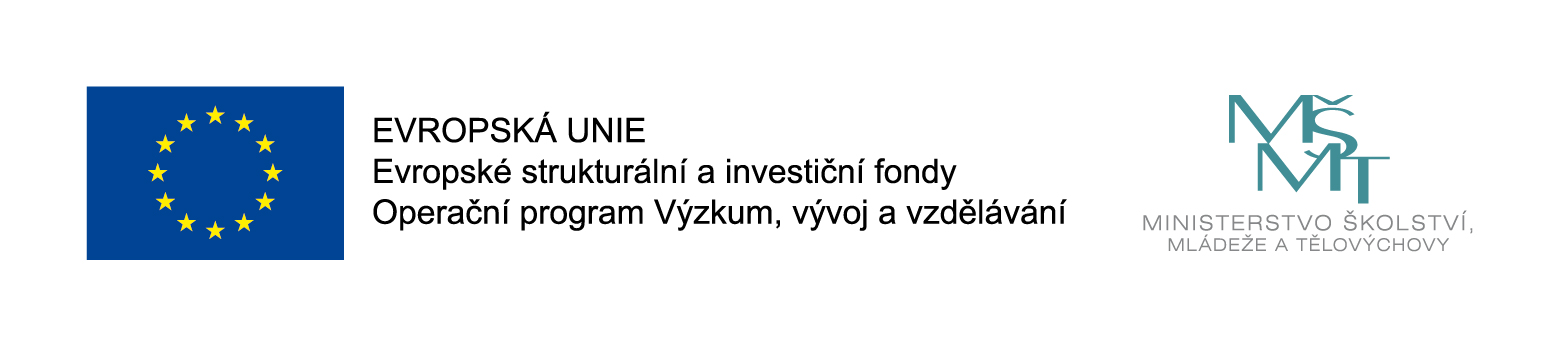 Zadávací dokumentacepro veřejnou zakázku na dodávky v nadlimitním režimu zadávanou v otevřeném řízení v souladu s ust. § 56 zákona č. 134/2016 Sb., o zadávání veřejných zakázek, v účinném zněnís názvem:„CO2 inkubátory pro LF UP v Olomouci (toxikologie)“Tato veřejná zakázka souvisí s realizací projektu „Toxikologie - infrastruktura“, reg. č. CZ.02.1.01/0.0/0.0/16_017/0002310, v rámci Operačního programu Výzkum, Vývoj a Vzdělávání.Identifikační údaje zadavatele:Univerzita Palackého v Olomouci se sídlem: Křížkovského 511/8, 771 47 Olomouc, Česká republikaIČO: 619 89 592DIČ: CZ 619 89 592Bankovní spojení: Komerční banka, a.s., pobočka Olomoucúčet č.: 19-1096330227/0100Rektor:  prof. Mgr. Jaroslav Miller, M.A., Ph.D.Právní forma zadavatele: veřejná vysoká školaKontaktní osoba ve věcech veřejné zakázky: Mgr. Petra Vopálkovátel. č.: +420 585 631 118, email: petra.vopalkova@upol.czdále jen „Zadavatel“Způsob zadání: otevřené řízeníProfil Zadavatele: https://zakazky.upol.czOdkaz na veřejnou zakázku na profilu Zadavatele: https://zakazky.upol.cz/vz00003478Zadávací dokumentace je uveřejněna na profilu Zadavatele v plném rozsahu.Tato zadávací dokumentace (dále jen „Dokumentace“) je zpracována v souladu s ust. § 28 odst. 1 písm. b) zákona č. 134/2016 Sb., o zadávání veřejných zakázek, v účinném znění (dále jen „Zákon“) a je souborem zadávacích podmínek v podrobnostech nezbytných pro zpracování nabídky, vyjma formulářů podle § 212 Zákona. Práva, povinnosti či podmínky Zadavatele a dodavatelů, resp. účastníků zadávacího řízení (dále pro účely této Dokumentace jen „Dodavatel“ či „Dodavatelé“) v rámci zadávacího řízení, která nejsou výslovně uvedena v této Dokumentaci, se řídí zejména tímto Zákonem a jeho prováděcími předpisy.Tato veřejná zakázka je zadávána elektronicky pomocí certifikovaného elektronického nástroje podle § 213 Zákona dostupného na https://zakazky.upol.cz.Veškeré úkony včetně předložení požadovaných dokladů jsou prováděny elektronicky a rovněž veškerá komunikace mezi Zadavatelem a Dodavatelem ve smyslu ustanovení § 211 Zákona probíhá elektronicky prostřednictvím elektronického nástroje.Zadavatel Dodavatele upozorňuje, že pro plné využití všech možností elektronického nástroje E-ZAK je třeba provést tzv. registraci dodavatele v tomto elektronickém nástroji. Za řádné a včasné seznamování se s písemnostmi zasílanými Zadavatelem prostřednictvím elektronického nástroje E-ZAK jakož i za správnost kontaktních údajů uvedených u Dodavatele odpovídá vždy Dodavatel. Veškeré písemnosti zasílané prostřednictvím elektronického nástroje E-ZAK se považují za řádně doručené dnem jejich doručení do uživatelského účtu adresáta písemnosti v elektronickém nástroji E-ZAK. Podmínky a informace týkající se elektronického nástroje E-ZAK jsou dostupné v uživatelské příručce na: https://zakazky.upol.cz. Zadavatel doporučuje její včasné nastudování a prověření softwarového nastavení svého počítače před odesláním nabídky.Odpovědi na případné otázky týkající se uživatelského ovládání elektronického nástroje E-ZAK poskytne rovněž kontaktní osoba Zadavatele (Mgr. Petra Vopálková, email: petra.vopalkova@upol.cz).Klasifikace předmětu veřejné zakázky Klasifikace předmětu veřejné zakázky na dodávky:Název									kód CPVLaboratorní, optické a přesné přístroje a zařízení (mimo skel) 	38000000-5 Elektrické zařízení a přístroje 					31600000-2Vymezení předmětu veřejné zakázky2.1	Předmět veřejné zakázky na dodávkyPředmětem veřejné zakázky je dodávka dvou kusů CO2 inkubátorů pro potřeby projektu „Toxikologie - infrastruktura“, reg. č. CZ.02.1.01/0.0/0.0/16_017/0002310, v rámci Operačního programu Výzkum, Vývoj a Vzdělávání.Předmětem veřejné zakázky je vedle samotné dodávky také instalace, zaškolení obsluhy kvalifikovaným pracovníkem a zajištění záručního servisu. Podrobná technická specifikace je uvedena níže v čl. 2 odst. 2.2 této Dokumentace.Součástí dodávky musí být veškeré nezbytné zařízení, umožňující úplnou instalaci kompletního požadovaného zařízení, a to bez dalších zásahů a nákladů ze strany Zadavatele k dosažení všech parametrů požadovaných Zadavatelem v této Dokumentaci.Zařízení musí splňovat veškeré nároky vycházející z technických a bezpečnostních norem platných v České republice pro tento typ přístroje. Součástí plnění je i předání úplné dokumentace k zařízení.Dodavatel je povinen dodržet technické požadavky stanovené v této Dokumentaci, pokud je nedodrží, bude vyloučen ze zadávacího řízení dle § 48 odst. 2 písm. a) Zákona. Dodavatel je povinen doložit garantované technické parametry pro doložení splnění požadavků Zadavatele specifikovaných v této Dokumentaci; tj. Dodavatel předloží podrobnou technickou specifikaci nabízeného plnění a přesné (konkrétní) označení nabízeného zboží.2.2	Technická specifikace předmětu veřejné zakázkySestava musí obsahovat níže uvedené součásti a musí splňovat následující minimální požadavky Zadavatele:Objem minimálně 150 litrůCO2 koncentrace 0 - 20 % ± 0,1 %Teplotní rozsah +7 ºC nad teplotou okolí až + 50 ºC ± 0,1 ºCRegulace udržení vysoké vlhkosti min. 95 % RH ± 5 %Interní nahrávání dat a rozhraní USBSterilizovatelný snímač CO2 s infračervenou technologií Systém zvlhčování s dvojitým panelem s ochranou proti kondenzaciRegulační rozsah O2: 10 - 90 obj. % O2Automatická sterilizace horkým vzduchemUzamykatelná rukojeť dveříLCD displayPřepínač připojení plynu - oxidu uhličitéhoVnitřní port pro připojení třepačky (pro připojení třepačky ve vlhkém prostředí uvnitř inkubátoru s napětím 230 V) – třepačka není předmětem veřejné zakázky2.3	Záruka za jakost a servisDodavatel poskytne záruku za jakost plnění, která nesmí být kratší než 24 měsíců, dále bude garantovat rychlost servisního zásahu v době záruky (nejpozději do 3 pracovních dnů ode dne ohlášení závady návštěvou servisního technika).Jednotlivé vady v záruční době musí být odstraněny nejpozději do 15 kalendářních dnů ode dne zahájení odstraňování vad, nedohodnou-li se osoby oprávněné ve věcech technických za smluvní strany písemně jinak.Prodávající se dále zavazuje k provádění bezplatného plného servisu dodaného zařízení i software včetně aktualizací a pravidelných servisních prohlídek předepsaných výrobcem dodaných zařízení po celou dobu trvání záruční doby (bezplatný záruční servis dodaného zboží). Náklady na provádění záručního plného servisu dodaného zboží tvoří součást nabídkové ceny Dodavatele. V záruční době je prodávající povinen zajistit na své náklady veškeré zákonné revize zboží.2.4	Podmínky uživatelské podpory V nabídkové ceně musí být zahrnuto základní školení obsluhy dodávaného zařízení, které je podmínkou pro řádné předání a převzetí zboží v rozsahu:Úvodní školení obsluhy dodávaného zařízení v rozsahu 1 x 2 hodiny pro min. 5 osob ze strany Zadavatele. Odborně kvalifikovaní servisní technici, popř. aplikační specialisté provedou školení obsluhy, ve kterém bude zahrnuto:teorie o konstrukci a nastavení zařízenízapnutí/vypnutí zařízení vč. dodaného příslušenstvíběžná kontrola/nastavení provozních parametrů zařízení včetně kalibrace zařízeníprovozní údržba zařízení, uživatelské servisní úkonyVeškerá školení proběhnou v místě instalace zařízení, pokud nebude dohodnuto písemně jinak osobami oprávněnými jednat ve věcech technických za smluvní strany. Veškeré náklady spojené s výše uvedenými školeními (vč. pobytu servisního technika 
a aplikačního specialisty) hradí vybraný dodavatel.Dodací lhůtaTermín plnění veřejné zakázky je podmíněn řádným ukončením zadávacího řízení 
a podepsáním příslušné kupní smlouvy. Dodací lhůta je max. 56 kalendářních dnů ode dne nabytí účinnosti příslušné kupní smlouvy.Části veřejné zakázkyVeřejná zakázka není dělena na části, neboť se jedná o stejnorodý předmět veřejné zakázky realizovaný pro Lékařskou fakultu Zadavatele, kdy není účelné a hospodárné vzhledem k charakteru předmětu veřejné zakázky dělit zakázku na samostatné části.Předpokládaná hodnota veřejné zakázkyPředpokládaná celková hodnota veřejné zakázky je 739.800,- Kč bez DPH.5. Požadavky na jednotný způsob zpracování nabídkové cenyNabídková cena bude cena úplná a nepřekročitelná, předložená Dodavatelem na základě této Dokumentace. Nabídková cena bude uvedena v Kč a bude členěna na cenu v Kč bez DPH, samostatně DPH v Kč a cenu celkem v Kč vč. DPH.Cena za předmět veřejné zakázky bude sjednána dohodou smluvních stran podle zákona č. 526/1990 Sb., o cenách, ve znění pozdějších předpisů, jako cena úplná a nepřekročitelná, bude stanovena na základě nabídky, bude platná po celou dobu realizace předmětu veřejné zakázky a bude zahrnovat veškeré náklady vzniklé Dodavateli v souvislosti s předmětem plnění veřejné zakázky.Celková nabídková cena bude uvedena i v krycím listu nabídky – příloha č. 1 této Dokumentace.Dodavatel bude odpovídat za to, že sazba daně z přidané hodnoty bude stanovena v souladu s platnými a účinnými právními předpisy.V případě, že dojde k rozporu mezi nabídkovou cenou uvedenou v krycím listu a nabídkovou cenou uvedenou v návrhu smlouvy, bude považována za nabídkovou cenu cena uvedená v návrhu smlouvy.5.1	Doklady prokazující nabídkovou cenuDodavatel prokazuje svoji nabídkovou cenu předložením následujících údajů:uvedením celkové nabídkové ceny do návrhu kupní smlouvy (příloha č. 4 této Dokumentace),uvedením celkové nabídkové ceny v krycím listu nabídky (příloha č. 1 této Dokumentace,kalkulací nabídkové ceny.5.2	Překročení nabídkové cenyCena je stanovena jako cena nejvýše přípustná. Změna ceny je možná pouze v těchto případech:v souvislosti se změnou sazeb DPH dle platných a účinných právních předpisů České republiky,v odůvodněných případech dle Zákona.Obchodní a platební podmínkyZadavatel jako součást této Dokumentace předkládá obchodní podmínky ve smyslu ust. § 28 odst. 1 písm. b) a § 36 odst. 2 Zákona.Dodavatel je povinen předložit ve své  nabídce jako její nedílnou součást návrh kupní smlouvy. Návrh kupní smlouvy Dodavatele musí respektovat obchodní podmínky uvedené v příloze č. 4 této Dokumentace. Dodavatel v uvedené smlouvě pouze doplní chybějící údaje, které jsou zvýrazněny a označeny komentářem (doplní Dodavatel). Znění ostatních ustanovení smlouvy nesmí Dodavatel měnit. V případě, že Dodavatel bude jakkoliv měnit ostatní ustanovení smlouvy, bude toto Zadavatelem považováno za porušení zadávacích podmínek s následkem vyloučení Dodavatele z další účasti v zadávacím řízení.V souladu se shora uvedenými požadavky doplněnou smlouvu Dodavatel označí jako návrh kupní smlouvy a vloží ho podepsaný osobou oprávněnou jednat jménem či za Dodavatele do nabídky.Termíny plnění veřejné zakázkyTermín uzavření smlouvy na plnění veřejné zakázky je závislý na dokončení zadávacího řízení.Termín plnění: 	nejpozději do 56 kalendářních dnů ode dne nabytí účinnosti příslušné kupní smlouvyMísto plnění veřejné zakázkyMísto plnění:jeden kus CO2 inkubátoru:Lékařská fakulta Univerzity Palackého v Olomouci, Ústav lékařské chemie a biochemie, budova Teoretických ústavů, pravé křídlo, 1. patro, Hněvotínská 976/3, 775 15 Olomouc, Česká republika.jeden kus CO2 inkubátoru:Lékařská fakulta Univerzity Palackého v Olomouci, Ústav farmakologie, budova Teoretických ústavů, pravé křídlo, 2. patro, Hněvotínská 976/3, 775 15 Olomouc, Česká republika.Kvalifikace DodavateleSplnění kvalifikaceZadavatel požaduje prokázání splnění kvalifikace Dodavatelem.Dodavatel musí splňovat požadavky na kvalifikaci uvedené v § 73 a násl. Zákona. Splnění kvalifikačních požadavků musí Dodavatel prokázat způsobem a v rozsahu podle této Dokumentace.Požadavky na kvalifikaci pro plnění této veřejné zakázky splní Dodavatel, který v nabídce doloží splnění:základní způsobilosti podle § 74 Zákona,profesní způsobilosti podle § 77 odst. 1 Zákona.Pravost a stáří dokladů k prokázání kvalifikace7.2.1	Pravost dokladůDodavatel v nabídce předkládá níže uvedené doklady pro prokázání kvalifikace v kopiích. Dodavatel může nahradit předložení dokladů čestným prohlášením nebo jednotným evropským osvědčením pro veřejné zakázky dle § 86 odst. 2 Zákona. Zadavatel si může v průběhu zadávacího řízení dle § 45 odst. 1 Zákona vyžádat předložení originálů nebo ověřených kopií dokladů o kvalifikaci Dodavatele.Před uzavřením smlouvy si Zadavatel dle § 86 odst. 3 Zákona vždy od vybraného Dodavatele vyžádá předložení originálů či ověřených kopií dokladů o kvalifikaci, pokud již nebyly v zadávacím řízení předloženy.Pokud Zákon nebo Zadavatel vyžaduje předložení dokladu podle právního řádu České republiky, může Dodavatel předložit obdobný doklad podle právního řádu státu, ve kterém se tento doklad vydává; tento doklad se předkládá s překladem do českého jazyka. Má-li Zadavatel pochybnosti o správnosti překladu, může si vyžádat předložení úředně ověřeného překladu dokladu do českého jazyka tlumočníkem zapsaným do seznamu znalců a tlumočníků. Doklad ve slovenském jazyce a doklad o vzdělání v latinském jazyce se předkládají bez překladu. Pokud se podle příslušného právního řádu požadovaný doklad nevydává, může být nahrazen čestným prohlášením.7.2.2	Stáří dokladůDoklady prokazující základní způsobilost podle § 74 Zákona a profesní způsobilost podle § 77 odst. 1 Zákona musí prokazovat splnění požadovaného kritéria způsobilosti nejpozději v době 3 měsíců přede dnem zahájení zadávacího řízení.Prokázání kvalifikace Dodavatele – zahraniční osobyV případě, že byla kvalifikace získána v zahraničí, prokazuje se doklady vydanými podle právního řádu země, ve které byla získána, a to v rozsahu požadovaném Zadavatelem.Základní způsobilost7.4.1	Rozsah základní způsobilostiZpůsobilým je dle § 74 odst. 1 písm. a) – e) Zákona Dodavatel, kterýa) nebyl v zemi svého sídla v posledních 5 letech před zahájením zadávacího řízení pravomocně odsouzen proa)	trestný čin spáchaný ve prospěch organizované zločinecké skupiny nebo trestný čin účasti na organizované zločinecké skupině,b)	trestný čin obchodování s lidmi,c)	tyto trestné činy proti majetku1.	podvod,2.	úvěrový podvod,3.	dotační podvod,4.	podílnictví,5.	podílnictví z nedbalosti,6.	legalizace výnosů z trestné činnosti,7.	legalizace výnosů z trestné činnosti z nedbalosti,d)	tyto trestné činy hospodářské1.	zneužití informace a postavení v obchodním styku,2.	sjednání výhody při zadání veřejné zakázky, při veřejné soutěži a veřejné dražbě,3.	pletichy při zadání veřejné zakázky a při veřejné soutěži,4.	pletichy při veřejné dražbě,5.	poškození finančních zájmů Evropské unie,e)	trestné činy obecně nebezpečné,f)	trestné činy proti České republice, cizímu státu a mezinárodní organizaci,g)	tyto trestné činy proti pořádku ve věcech veřejných1.	trestné činy proti výkonu pravomoci orgánu veřejné moci a úřední osoby,2.	trestné činy úředních osob,3.	úplatkářství,4.	jiná rušení činnosti orgánu veřejné moci,nebo obdobný trestný čin podle právního řádu země sídla Dodavatele; k zahlazeným odsouzením se nepřihlíží,  b) nemá v České republice nebo v zemi svého sídla v evidenci daní zachycen splatný daňový nedoplatek,  c) nemá v České republice nebo v zemi svého sídla splatný nedoplatek na pojistném nebo na penále na veřejné zdravotní pojištění,  d) nemá v České republice nebo v zemi svého sídla splatný nedoplatek na pojistném nebo na penále na sociální zabezpečení a příspěvku na státní politiku zaměstnanosti,  e) není v likvidaci, nebylo proti němu vydáno rozhodnutí o úpadku, nebyla vůči němu nařízena nucená správa podle jiného právního předpisu nebo není v obdobné situaci podle právního řádu země sídla Dodavatele.Je-li Dodavatelem právnická osoba, musí podmínku podle § 74 odst. 1 písm. a) Zákona – výpis z evidence Rejstříku trestů splňovat tato právnická osoba a zároveň každý člen statutárního orgánu.Je-li členem statutárního orgánu Dodavatele právnická osoba, musí podmínku podle § 74 odst. 1 písm. a) Zákona splňovat  a) tato právnická osoba, 	 b) každý člen statutárního orgánu této právnické osoby a  c) osoba zastupující tuto právnickou osobu v statutárním orgánu Dodavatele. Účastní-li se zadávacího řízení pobočka závodu  a) zahraniční právnické osoby, musí podmínku podle § 74 odst. 1 písm. a) Zákona splňovat tato právnická osoba a vedoucí pobočky závodu,  b) české právnické osoby, musí podmínku podle § 74 odst. 1 písm. a) Zákona splňovat osoby uvedené v § 74 odst. 2 Zákona a vedoucí pobočky závodu.7.4.2.	Prokázání základní způsobilostiDodavatel prokazuje splnění podmínek základní způsobilosti ve vztahu k České republice stanovených v § 74 odst. 1 písm. a) – e) Zákona formou dle § 75 odst. 1 písm. a) – f) Zákona předložením:výpisu z evidence Rejstříku trestů (ve vztahu k § 74 odst. 1 písm. a)),potvrzení příslušného finančního úřadu ve vztahu k daňovému nedoplatku (ve vztahu k § 74 odst. 1 písm. b)),písemného čestného prohlášení ve vztahu k daňovému nedoplatku na spotřební daň – viz příloha č. 2 této Dokumentace (ve vztahu k § 74 odst. 1 písm. b)),písemného čestného prohlášení ve vztahu k nedoplatku na pojistném a na penále na veřejné zdravotní pojištění - viz příloha č. 3 této Dokumentace (ve vztahu k § 74 odst. 1 písm. c)),potvrzení příslušné okresní správy sociálního zabezpečení ve vztahu k nedoplatku na pojistném nebo na penále na sociální zabezpečení a příspěvku na státní politiku zaměstnanosti (ve vztahu k § 74 odst. 1 písm. d)),výpisu z obchodního rejstříku nebo písemného čestného prohlášení v případě, že není v obchodním rejstříku zapsán (ve vztahu k § 74 odst. 1 písm. e)).Je-li Dodavatelem osoba se sídlem v zahraničí, prokazuje splnění podmínek základní způsobilosti dle písm. a) výše pouze ve vztahu k zemi svého sídla.Profesní způsobilostDodavatel prokazuje splnění profesní způsobilosti dle § 77 Zákona ve vztahu k České republice předložením:podle § 77 odst. 1 Zákona - výpisu z obchodního rejstříku, pokud je v něm zapsán, či výpisu z jiné obdobné evidence, pokud jiný právní předpis zápis do takové evidence vyžaduje. Doklady k prokázání profesní způsobilosti Dodavatel nemusí předložit, pokud právní předpisy v zemi jeho sídla obdobnou profesní způsobilost nevyžadují.7.6	Zvláštní způsoby prokazování kvalifikace7.6.1	Kvalifikace v případě společné účasti DodavatelůV případě společné účasti Dodavatelů prokazuje základní způsobilost a profesní způsobilost podle § 77 odst. 1 Zákona každý Dodavatel samostatně dle § 82 Zákona.7.6.2	Prokázání kvalifikace výpisem ze seznamu kvalifikovaných DodavatelůDodavatel může prokázat kvalifikaci v souladu s § 228 Zákona výpisem ze seznamu kvalifikovaných dodavatelů. Tento výpis nahrazuje prokázání splnění:základní způsobilosti dle § 74 Zákona,profesní způsobilosti podle § 77 Zákona v tom rozsahu, v jakém údaje ve výpisu ze seznamu kvalifikovaných dodavatelů prokazují splnění kritérií profesní způsobilosti.Výpis ze seznamu kvalifikovaných dodavatelů nesmí být starší než 3 měsíce k poslednímu dni k prokázání splnění kvalifikace dle § 228 odst. 2 Zákona.7.6.3	Prokázání kvalifikace prostřednictvím certifikátu, který byl vydán v rámci systému certifikovaných DodavatelůDodavatel může prokázat v souladu s § 234 Zákona kvalifikaci certifikátem vydaným v rámci systému certifikovaných dodavatelů.Předloží-li Dodavatel Zadavateli certifikát, který obsahuje náležitosti dle § 239 Zákona, a údaje v certifikátu jsou platné nejméně k poslednímu dni lhůty pro prokázání splnění kvalifikace, nahrazuje tento certifikát v rozsahu v něm uvedených údajů prokázání splnění kvalifikace Dodavatelem.Změny kvalifikace DodavatelePokud po předložení dokladů o kvalifikaci dojde v průběhu zadávacího řízení ke změně kvalifikace Dodavatele, je Dodavatel povinen tuto změnu Zadavateli do 5 pracovních dnů oznámit a do 10 pracovních dnů od oznámení této změny předložit nové doklady o kvalifikaci.Doklady o kvalifikaci (e-Certis)S účinností od 18. 10. 2018 na základě nabytí účinnosti § 86 odst. 1 Zákona Zadavatel přednostně vyžaduje za účelem prokázání kvalifikace doklady evidované v systému, který identifikuje doklady k prokázání splnění kvalifikace (systém e-Certis). Další podmínky pro uzavření smlouvyZadavatel v souladu s ustanovením § 104 písm. a) Zákona požaduje, aby vybraný Dodavatel, se kterým bude uzavřena smlouva, předložil na základě výzvy Zadavatele dle § 122 odst. 3 písm. a) Zákona před podpisem smlouvy originály nebo ověřené kopie dokladů prokazujících splnění kvalifikace dle čl. 7 této Dokumentace.Dostupnost Dokumentace, vysvětlení Dokumentace a změna nebo doplnění DokumentaceZadavatel poskytuje tuto Dokumentaci, včetně všech příloh, uveřejněním na profilu Zadavatele prostřednictvím elektronického nástroje E-ZAK: https://zakazky.upol.cz.Podle § 98 odst. 1 Zákona může Zadavatel vysvětlit tuto Dokumentaci, pokud takové vysvětlení uveřejní na profilu Zadavatele nejméně 5 pracovních dnů před skončením lhůty pro podání nabídek.Pokud o vysvětlení Dokumentace dle § 98 odst. 3 Zákona požádá Dodavatel, Zadavatel vysvětlení uveřejní na profilu Zadavatele včetně přesného znění žádosti bez identifikace tazatele. Písemná žádost musí být podána v českém nebo slovenském jazyce prostřednictvím elektronického nástroje E-ZAK a musí být Zadavateli doručena v souladu se Zákonem alespoň 8 pracovních dnů před uplynutím lhůty pro podání nabídek.Zadavatel poskytne písemně Dodavateli vysvětlení Dokumentace v zákonné lhůtě, a to prostřednictvím elektronického nástroje E-ZAK. Vysvětlení Dokumentace (bez identifikace tazatele) Zadavatel zároveň poskytne i všem ostatním Dodavatelům prostřednictvím elektronického nástroje E-ZAK.Zadavatel může změnit nebo doplnit zadávací podmínky obsažené v této Dokumentaci v souladu s ustanovením § 99 odst. 1 Zákona před uplynutím lhůty pro podání nabídek a musí tuto změnu či doplnění uveřejnit stejným způsobem jako měněnou nebo doplněnou zadávací podmínku, tedy prostřednictvím profilu Zadavatele.Zadavatel bude odesílat vysvětlení, změnu nebo doplnění Dokumentace prostřednictvím kontaktní osoby předmětné veřejné zakázky. Pravidla pro hodnocení nabídekHodnocení nabídek bude provedeno podle jejich ekonomické výhodnosti. Ekonomická výhodnost nabídek bude v souladu s § 114 odst. 2 Zákona hodnocena podle nejnižší nabídkové ceny. Hodnocení bude provedeno podle absolutní výše celkové nabídkové ceny v Kč bez DPH za celý předmět plnění veřejné zakázky. Nabídky budou seřazeny v pořadí od nejnižší po nejvyšší nabídkovou cenu. Nejlépe bude hodnocena nejnižší nabídková cena v Kč bez DPH.  Podání nabídek, otevírání nabídek11.1.  Lhůta pro podání nabídekLhůta pro podání elektronických nabídek končí dne 26. 10. 2018 v 10:00 hodin.Nabídky se podávají v elektronické podobě prostřednictvím Zadavatelem stanoveného elektronického nástroje E-ZAK dostupného na https://zakazky.upol.cz/vz00003478.11.2.  Otevírání nabídekOtevřením nabídky v elektronické podobě se rozumí zpřístupnění jejího obsahu Zadavateli. Nabídky v elektronické podobě otevírá Zadavatel po uplynutí lhůty pro podání nabídek. Zadavatel kontroluje při otevírání nabídek v elektronické podobě, zda nabídka byla doručena ve stanovené lhůtě, zda je autentická a zda s datovou zprávou obsahující nabídku nebylo před jejím otevřením manipulováno.Vzhledem k tomu, že se nabídky podávají výhradně v elektronické podobě prostřednictvím elektronického nástroje  E-ZAK na adrese veřejné zakázky, nebude probíhat otevírání obálek s nabídkami podaných v listinné podobě.11.3	Varianty nabídekZadavatel nepřipouští varianty nabídek.11.4	Společná účast DodavatelůZadavatel v souladu s § 103 odst. 1 písm. f) Zákona požaduje, aby v případě společné účasti Dodavatelů, nesli odpovědnost za plnění veřejné zakázky všichni Dodavatelé podávající společnou nabídku společně a nerozdílně.Podává-li více Dodavatelů společnou nabídku, uvedou ve společné nabídce, který z účastníků společné nabídky je v zadávacím řízení oprávněn jednat a rovněž adresu, na kterou mají být účastníkům společné nabídky v zadávacím řízení zasílány písemnosti. Odeslání a doručení písemnosti na tuto adresu se považuje za odeslání a doručení každému účastníkovi společné nabídky.12.	Obsah a forma nabídky12.1	Obsah nabídkyNabídka Dodavatele bude obsahovat návrh kupní smlouvy podepsaný osobou oprávněnou jednat jménem či za Dodavatele. Součástí nabídky budou rovněž další dokumenty požadované Zákonem či Zadavatelem a dále doklady a informace prokazující kvalifikaci Dodavatele.Nabídka bude podána v následující struktuře:krycí list nabídky s identifikačními údaji Dodavatele a s cenami (příloha č. 1 této Dokumentace),doklady k prokázání kvalifikace Dodavatele,návrh kupní smlouvy podepsaný osobou oprávněnou jednat jménem či za Dodavatele zpracovaný v souladu s obchodními podmínkami v této Dokumentaci uvedenými (příloha č. 4 této Dokumentace),kalkulace nabídkové ceny,doložení technické specifikace a garantovaných technických parametrů pro nabízený předmět veřejné zakázky, včetně přesného (konkrétního) označení nabízeného zboží.12.2	Forma nabídky Dodavatel může podat pouze jednu nabídku.Dodavatel, který podal nabídku v zadávacím řízení, nesmí být dle ustanovení § 107 odst. 4 Zákona současně osobou, jejímž prostřednictvím jiný Dodavatel v tomtéž zadávacím řízení prokazuje kvalifikaci.Pokud Dodavatel podá více nabídek samostatně nebo společně s jinými Dodavateli, nebo podal nabídku a současně je osobou, jejímž prostřednictvím jiný účastník zadávacího řízení v tomtéž zadávacím řízení prokazuje kvalifikaci, Zadavatel na základě ustanovení § 107 odst. 5 Zákona takového Dodavatele ze zadávacího řízení vyloučí.Nabídka bude podána písemně v elektronické podobě, v českém nebo slovenském jazyce.13.	Komunikace mezi Zadavatelem a DodavatelemPři komunikaci mezi Zadavatelem a Dodavateli nesmí být narušena důvěrnost nabídek a úplnost údajů v nich obsažených. Zadavateli nesmí být umožněn přístup k obsahu nabídek před uplynutím lhůty stanovené pro jejich podání.Podává-li nabídku více Dodavatelů společně, jsou povinni ve své nabídce uvést adresu pro doručování písemností Zadavatele. Odeslání písemnosti na tuto adresu se má za to, že ji Zadavatel odeslal všem účastníkům společné nabídky. Zadavatel má však právo odeslat písemnost i každému Dodavateli společné nabídky samostatně.14.	Zadávací podmínkyNa zpracování zadávacích podmínek ve smyslu § 36 odst. 4 Zákona se nepodílely osoby odlišné od Zadavatele.Tato Dokumentace neobsahuje informace, které by byly výsledkem předběžné tržní konzultace ve smyslu § 33 Zákona.15.	Ostatní podmínky15.1	Práva ZadavateleZadavatel si vyhrazuje právo:zrušit zadávací řízení v souladu se Zákonem,ověřit a prověřit údaje uvedené jednotlivými Dodavateli v nabídkách.15.2	PřílohyNedílnou součástí této Dokumentace jsou přílohy:Příloha č. 1	Krycí list nabídky,Příloha č. 2	Vzor čestného prohlášení ve vztahu ke spotřební dani,Příloha č. 3	Vzor čestného prohlášení ve vztahu k pojistnému a penále na veřejné zdravotní pojištění,Příloha č. 4 	Obchodní a platební podmínky – návrh kupní smlouvy.V Olomouci dne 24. 09. 2018	                             …………………………………………..	                              prof. Mgr. Jaroslav Miller, M.A., Ph.D.	                             rektor Univerzity Palackého v OlomouciPříloha č. 1 DokumentacePříloha č. 2 DokumentaceČESTNÉ PROHLÁŠENÍ DODAVATELEve vztahu k daňovému nedoplatku na spotřební daňJá (my) níže podepsaný(í)  čestně prohlašuji(eme), že v souladu s § 74 odst. 1 písm. b) zákona č. 134/2016 Sb., o zadávání veřejných zakázek, v účinném znění, nemám(e) v České republice nebo v zemi mého(svého) sídla v evidenci daní zachycen splatný nedoplatek na spotřební daň a splňuji(eme) tak tuto podmínku základní způsobilosti pro účast v zadávacím řízení na veřejnou zakázku s názvem:„CO2 inkubátory pro LF UP v Olomouci (toxikologie)“V……………………. dne ……………………..			        ____________________________                                                 razítko a podpis oprávněné osoby za Dodavatele Příloha č. 3 DokumentaceČESTNÉ PROHLÁŠENÍ DODAVATELEve vztahu k nedoplatku na pojistném nebo na penále na veřejné zdravotní pojištěníJá (my) níže podepsaný(í)  čestně prohlašuji(eme), že v souladu s § 74 odst. 1 písm. c) zákona č. 134/2016 Sb., o zadávání veřejných zakázek, v účinném znění, nemám(e) v České republice nebo v zemi mého(svého) sídla splatný nedoplatek na pojistném nebo na penále na veřejné zdravotní pojištění a splňuji(eme) tak tuto podmínku základní způsobilosti pro účast v zadávacím řízení na veřejnou zakázku s názvem:„CO2 inkubátory pro LF UP v Olomouci (toxikologie)“V……………………. dne ……………………..			     ____________________________ razítko a podpis oprávněné osoby za DodavatelePříloha č. 4 DokumentaceKUPNÍ SMLOUVAKUPUJÍCÍ: 		UNIVERZITA PALACKÉHO V OLOMOUCI veřejná vysoká škola zřízená zákonem č. 111/1998 Sb., o vysokých školách a o změně a doplnění některých zákonů (zákon o vysokých školách), ve znění pozdějších předpisůse sídlem:	Křížkovského 511/8, 771 47 Olomouc, Česká republikarektor:		prof. Mgr. Jaroslav Miller, M.A., Ph.D.osoba oprávněná jednat ve věcech technických:	     (bude doplněno před podpisem této Smlouvy)				     tel. č. (bude doplněno před podpisem této Smlouvy)				     email: (bude doplněno před podpisem této Smlouvy)IČO:		61989592DIČ:		CZ61989592						bankovní spojení:	Komerční banka, a.s., pobočka Olomouc číslo účtu:	19-1096330227/0100(dále jen „Kupující“) na straně jednéaPRODÁVAJÍCÍ: 	(doplní Dodavatel)se sídlem:	(doplní Dodavatel)zápis v obchodním rejstříku:	(doplní Dodavatel)statutární orgán:	(doplní Dodavatel)osoba oprávněná jednat ve věcech smluvních:	(doplní Dodavatel)osoba oprávněná jednat ve věcech technických:	(doplní Dodavatel)IČO:		(doplní Dodavatel)	DIČ:		(doplní Dodavatel)bankovní spojení:	(doplní Dodavatel)číslo účtu:	(doplní Dodavatel)(dále jen „Prodávající“) na straně druhéuzavírají níže uvedeného dne, měsíce a roku podle ust. § 2079 a násl. zákona č. 89/2012 Sb., občanského zákoníku, ve znění pozdějších předpisů (dále jen „občanský zákoník“), tuto kupní smlouvu (dále jen „Smlouva“) v rámci projektu „Toxikologie - infrastruktura“, reg. č. CZ.02.1.01/0.0/0.0/16_017/0002310, v rámci Operačního programu Výzkum, Vývoj a Vzdělávání.Kupující s Prodávajícím uzavírají tuto Smlouvu v důsledku skutečnosti, že nabídka Prodávajícího byla Kupujícím vybrána v otevřeném zadávacím řízení dle zákona č. 134/2016 Sb., o zadávání veřejných zakázek, v účinném znění, s názvem „CO2 inkubátory pro LF UP v Olomouci (toxikologie)“ jako nabídka ekonomicky nejvýhodnější. Předmět plnění1. Předmětem koupě podle této Smlouvy je (doplní Dodavatel) (dále jen „Zboží”) v druhu, množství, jakosti a provedení podle specifikace, která tvoří nedílnou součást této Smlouvy jako její příloha č. 1. Prodávající není oprávněn odevzdat Kupujícímu větší množství Zboží ve smyslu § 2093 občanského zákoníku. Smluvní strany si ujednaly, že § 2099 odst. 2 občanského zákoníku se nepoužije.2. Prodávající se zavazuje odevzdat za touto Smlouvou sjednaných podmínek Kupujícímu Zboží specifikované v příloze č. 1 této Smlouvy a umožnit mu nabýt vlastnické právo k tomuto Zboží, včetně provedení jeho instalace, provést zaškolení uživatelů Kupujícího kvalifikovaným pracovníkem, a poskytovat záruční servis Zboží za podmínek stanovených dále touto Smlouvou.3. Kupující se zavazuje Zboží převzít a zaplatit za něj sjednanou kupní cenu způsobem a v termínu sjednanými touto Smlouvou.4. Součástí dodání předmětu Smlouvy je i doprava a dodání zákonných dokladů (Prohlášení o shodě nebo CE certifikát, uživatelský manuál v českém nebo v anglickém jazyce).5. Prodávající ve smyslu § 2103 občanského zákoníku ujišťuje, že Zboží je bez vad.6.  Zboží musí být plně funkční, nové, nerepasované, bez dalších dodatečných nákladů ze strany Kupujícího. Čas a místo dodání1. Prodávající se zavazuje dodat a instalovat Zboží v místě dodání, včetně dodání všech zákonných podkladů ke Zboží, provedení všech zkoušek ověřujících splnění technických parametrů daných touto Smlouvou, provedení zaškolení uživatelů Kupujícího kvalifikovaným pracovníkem v rozsahu čl. V. odst. 2 této Smlouvy nejpozději do 56 kalendářních dnů ode dne nabytí účinnosti této Smlouvy.2. Místo dodání:jeden kus CO2 inkubátoru:Lékařská fakulta Univerzity Palackého v Olomouci, Ústav lékařské chemie a biochemie, budova Teoretických ústavů, pravé křídlo, 1. patro, Hněvotínská 976/3, 775 15 Olomouc, Česká republika.jeden kus CO2 inkubátoru:Lékařská fakulta Univerzity Palackého v Olomouci, Ústav farmakologie, budova Teoretických ústavů, pravé křídlo, 2. patro, Hněvotínská 976/3, 775 15 Olomouc, Česká republika.Osoba oprávněná k převzetí Zboží za Kupujícího: (bude doplněno před podpisem této Smlouvy) nebo jí písemně pověřená osoba.3. Smluvní strany si ujednaly, že ustanovení § 2126 a § 2127 občanského zákoníku o svépomocném prodeji se v případě prodlení Kupujícího s převzetím Zboží nepoužije.Kupní cena1. Celková kupní cena Zboží byla stanovena dohodou obou účastníků Smlouvy ve výši (doplní Dodavatel) Kč bez DPH, (doplní Dodavatel) Kč včetně DPH, z toho DPH 21% ve výši (doplní Dodavatel) Kč. Prodávající (je/není – doplní Dodavatel) plátce DPH.2. V kupní ceně jsou zahrnuty veškeré náklady spojené s dodáním Zboží a zisk Prodávajícího spojené s dodáním Zboží (zejména doprava Zboží na místo dodání, clo, pojištění, instalace Zboží, dodání všech zákonných podkladů ke Zboží, provedení zaškolení uživatelů Kupujícího kvalifikovaným pracovníkem, kompletní zajištění záručního servisu).  3. Kupní cena je sjednána jako cena pevná, nejvýše přípustná a maximální, zahrnuje veškeré náklady spojené s dodáním Zboží. Změna kupní ceny je možná pouze a jen za předpokladu, že dojde po uzavření této Smlouvy ke změnám sazeb daně z přidané hodnoty.4. Prodávající odpovídá za to, že sazba daně z přidané hodnoty v okamžiku fakturace je stanovena v souladu s  účinnými právními předpisy.Platební podmínky1. Platba za dodávku Zboží proběhne na základě řádně vystaveného daňového dokladu (faktury), obsahujícího všechny náležitosti, ve lhůtě splatnosti do 30 kalendářních dnů ode dne jejího prokazatelného doručení Kupujícímu. Faktura bude vystavena Prodávajícím nejdříve po dodání Zboží, jeho řádné a úplné instalaci, dodání zákonných dokladů, provedení všech zkoušek ověřujících splnění technických parametrů daných touto Smlouvou, a provedení úvodního základního školení obsluhy v rozsahu čl. V. odst. 2 této Smlouvy, což bude potvrzeno písemným protokolem o dodání a instalaci Zboží. Dokladem o řádném splnění závazků uvedených v předchozí větě Prodávajícím je písemný datovaný předávací protokol opatřený podpisy oprávněných osob obou smluvních stran jednat ve věcech technických.2. Prodávajícím vystavená faktura musí obsahovat všechny náležitosti daňového dokladu v souladu se zákonem č. 235/2004 Sb., o dani z přidané hodnoty, ve znění pozdějších předpisů a náležitosti obchodní listiny dle § 435 občanského zákoníku a současně identifikaci Smlouvy, na jejímž základě bylo plněno. Fakturu Prodávající opatří razítkem a podpisem osoby oprávněné ji vystavit. Na vystavené faktuře bude vyznačen název a registrační číslo příslušného projektu a číslo této Smlouvy.3. Nebude-li faktura vystavená Prodávajícím obsahovat některou povinnou náležitost nebo Prodávající chybně vyúčtuje cenu nebo DPH, je Kupující oprávněn před uplynutím lhůty splatnosti vrátit fakturu Prodávajícími k provedení opravy s vyznačením důvodu vrácení. Prodávající provede opravu vystavením nové faktury. Dnem odeslání vadné faktury Prodávajícímu přestává běžet původní lhůta splatnosti a nová lhůta splatnosti běží znovu ode dne doručení nové faktury Kupujícím.4. Smluvní strany se dohodly na tom, že závazek zaplatit kupní cenu je splněn dnem odepsání příslušné částky z účtu Kupujícího ve prospěch účtu Prodávajícího uvedeného v záhlaví této Smlouvy.5. Prodávající prohlašuje, že na sebe přebírá nebezpečí změny okolností podle § 1765 odst. 2 občanského zákoníku, § 1765 odst. 1 a § 1766 občanského zákoníku se tedy ve vztahu k Prodávajícímu nepoužije.V. Instalace Zboží a zaškolení obsluhy1. V rámci instalace Zboží v místě dodání, je Prodávající povinen prokázat zejména, nikoliv však výlučně, plnou funkčnost a splnění všech parametrů Zboží v souladu s nabídkou Prodávajícího, která tvoří nedílnou součást této Smlouvy (příloha č. 1 této Smlouvy).2. Prodávající se zavazuje provést základní školení obsluhy dodávaného Zboží, které je podmínkou pro řádné předání a převzetí Zboží v rozsahu: Úvodní školení obsluhy dodávaného zařízení v rozsahu 1 x 2 hodiny pro min. 5 osob ze strany Kupujícího. Odborně kvalifikovaní servisní technici, popř. aplikační specialisté provedou školení obsluhy, ve kterém bude zahrnuto:-	teorie o konstrukci a nastavení zařízení-	zapnutí/vypnutí zařízení vč. dodaného příslušenství-	běžná kontrola/nastavení provozních parametrů zařízení včetně kalibrace zařízení-	provozní údržba zařízení, uživatelské servisní úkony3. Veškerá školení proběhnou v místě instalace zařízení, pokud nebude dohodnuto písemně jinak osobami oprávněnými jednat ve věcech technických za smluvní strany. Veškeré náklady spojené s výše uvedenými školeními (vč. pobytu servisního technika a aplikačního specialisty) hradí Prodávající.VI. Odpovědnost Prodávajícího za vady a záruka za jakost1. Prodávající poskytuje na Zboží záruku za jakost podle § 2113 a násl. občanského zákoníku v délce 24 měsíců ode dne podpisu předávacího protokolu dle čl. IV. odst. 1 této Smlouvy.2. Prodávající garantuje rychlost servisního zásahu, tj. dojezd do místa instalace Zboží, detekce vady a projednání nutných servisních úkonů s osobou oprávněnou ve věcech technických za Kupujícího, v záruční době nejpozději do 3 pracovních dnů ode dne ohlášení vady Kupujícím, a to návštěvou servisního technika. Jednotlivé vady v záruční době musí být odstraněny nejpozději do 15 kalendářních dnů ode dne zahájení odstraňování vad, přičemž dnem zahájení odstraňování vad je den servisního zásahu, nedohodnou-li se osoby oprávněné ve věcech technických za smluvní strany písemně jinak. Prodávající je povinen odstraňovat jednotlivé vady v „místě plnění“, není-li to prokazatelně technicky možné, „vadnou část“ Zboží Prodávající protokolárně převezme do opravy po písemném odsouhlasení navrženého postupu osobou oprávněnou ve věcech technických za Kupujícího. Smluvní strany si ujednaly, že § 2110 občanského zákoníku se nepoužije; Kupující je tedy oprávněn pro vady odstoupit od Smlouvy nebo požadovat dodání nového Zboží bez ohledu na skutečnost, zda může Zboží vrátit, popř. vrátit je ve stavu, v jakém je obdržel.3. Prodávající se zavazuje k provádění bezplatného plného servisu odevzdaného Zboží v podrobnostech dle této Smlouvy, i software včetně aktualizací a pravidelných servisních prohlídek předepsaných výrobcem odevzdaného Zboží po celou dobu trvání záruční doby. Náklady na provádění záručního plného servisu dodaného Zboží tvoří součást kupní ceny. V záruční době je Prodávající povinen zajistit na své náklady veškeré zákonné revize Zboží. VII. Utvrzení závazku1. Smluvní strany si pro případ porušení smluvené povinnosti ujednávají smluvní pokuty v podobě, jak je upravují následující odstavce Smlouvy. Ani jedna ze smluvních stran ujednané smluvní pokuty nepovažuje za nepřiměřené s ohledem na hodnotu jednotlivých utvrzovaných smluvních povinností. 2. Prodávající se zavazuje uhradit Kupujícímu smluvní pokutu ve výši 1.000,- Kč bez DPH za každý i započatý den prodlení se smluvně stanoveným termínem dodání ve smyslu čl. II. odst. 1 této Smlouvy. 3.  Prodávající se zavazuje uhradit Kupujícímu smluvní pokutu ve výši 500,- Kč bez DPH za každý i započatý den po marném uplynutí lhůty k nastoupení k opravě nebo opravě v době záruky v souladu s čl. VI. této Smlouvy, a to za každý jednotlivý případ. 4. Smluvní strany se dohodly, že § 2050 občanského zákoníku se nepoužije, tj. že se smluvní pokuty se nezapočítávají na náhradu případně vzniklé škody, kterou lze vymáhat samostatně v plné výši vedle smluvní pokuty.5. Splatnost vyúčtovaných smluvních pokut je 30 kalendářních dnů od data doručení písemného vyúčtování příslušné smluvní straně a za den zaplacení bude považován den odepsání částky smluvní pokuty z účtu příslušné smluvní strany ve prospěch účtu, který bude uveden ve vyúčtování smluvní pokuty.6. Smluvní strany se výslovně dohodly, že Kupující je oprávněn započíst vůči jakékoli pohledávce Prodávajícího za Kupujícím, i nesplatné, jakoukoli svou pohledávku za Prodávajícím, i nesplatnou. Pohledávky Kupujícího a Prodávajícího se započtením ruší ve výši, ve které se kryjí, přičemž tyto účinky nastanou k okamžiku, kdy Kupující doručí prohlášení o započtení Prodávajícímu.VIII. Závěrečná ujednání1. Prodávající je osobou povinnou spolupůsobit při výkonu finanční kontroly ve smyslu ustanovení § 2 písm. e) zákona č. 320/2001 Sb., o finanční kontrole ve veřejné správě, ve znění pozdějších předpisů. Tyto závazky Prodávajícího se vztahují i na jeho smluvní partnery, podílející se na plnění této Smlouvy. 2.  Kupující si vyhrazuje právo zveřejnit obsah uzavřené Smlouvy.3. Tato Smlouva se v otázkách v ní výslovně neupravených řídí občanským zákoníkem a právním řádem České republiky.4. Ujednání této Smlouvy jsou vzájemně oddělitelná. Pokud jakákoli část závazku podle této Smlouvy je nebo se stane neplatnou či nevymahatelnou, nebude to mít vliv na platnost a vymahatelnost ostatních závazků podle této Smlouvy a smluvní strany se zavazují nahradit takovouto neplatnou nebo nevymahatelnou část závazku novou, platnou a vymahatelnou částí závazku, jejíž předmět bude nejlépe odpovídat předmětu původního závazku. Pokud by Smlouva neobsahovala nějaké ujednání, jehož stanovení by bylo jinak pro vymezení práv a povinností odůvodněné, smluvní strany učiní vše pro to, aby takové ujednání bylo do Smlouvy doplněno.5. Změnit nebo doplnit tuto Smlouvu mohou smluvní strany pouze formou písemných dodatků, které budou vzestupně číslovány, výslovně prohlášeny za dodatek této Smlouvy a podepsány oprávněnými osobami smluvních stran.6. Kupující je oprávněn v souladu s ust. § 2001 občanského zákoníku odstoupit od této Smlouvy v případě: 6.1	prodlení Prodávajícího s dodáním Zboží delším než 10 kalendářních dnů,6.2	nedodržení technické specifikace Zboží uvedené v nabídce Prodávajícího,6.3	prodlení Prodávajícího se zahájením odstraňování vad o více než 10 kalendářních dnů.Odstoupení od Smlouvy musí být učiněno písemně a nabývá účinnosti dnem doručení písemného oznámení druhé smluvní straně. 7. Prodávající není oprávněn bez souhlasu Kupujícího postoupit svá práva a povinnosti plynoucí z této Smlouvy třetí osobě.8. Ohledně doručování zásilek týkajících se plnění této Smlouvy odesílaných Prodávajícím s využitím provozovatele poštovních služeb se § 573 občanského zákoníku nepoužije.9. Prodávající bere na vědomí, že tato Smlouva včetně všech jejích příloh podléhá povinnému uveřejnění podle zákona č. 340/2015 Sb., o zvláštních podmínkách účinnosti některých smluv, uveřejňování těchto smluv a o registru smluv, v účinném znění.Tato Smlouva nabývá platnosti dnem jejího podpisu posledním účastníkem této Smlouvy a účinnosti dnem uveřejnění této Smlouvy Kupujícím v registru smluv dle zákona č. 340/2015 Sb., o zvláštních podmínkách účinnosti některých smluv, uveřejňování těchto smluv a o registru smluv, v účinném znění.11. Tato Smlouva je vyhotovena v elektronické podobě.12. Prodávající bere na vědomí, že Kupující je povinen dodržet požadavky na publicitu v rámci programů strukturálních fondů stanovené v nařízení Evropského parlamentu a Rady (EU) č. 1303/2013 a pravidel pro publicitu v rámci OP VVV, a to ve všech relevantních dokumentech, týkajících se daného předmětu Smlouvy, ve všech dodatcích ke Smlouvě a dalších dokumentech vztahujících se k dané veřejné zakázce a v této souvislosti se zavazuje poskytnout Kupujícímu případně veškerou součinnost, kterou lze po něm spravedlivě požadovat. 13. Prodávající se zavazuje, že umožní všem subjektům oprávněným k výkonu kontroly projektu, z jehož prostředků je plnění dle této Smlouvy hrazeno, provést kontrolu dokladů souvisejících s tímto plněním, a to po dobu danou právními předpisy ČR k jejich archivaci (zákon č. 563/1991 Sb., o účetnictví, v platném znění a zákon č. 235/2004 Sb., o dani z přidané hodnoty, v platném znění). Všechny výstupy smluvního vztahu, u kterých tak specifikuje Kupující, musí obsahovat prvky publicity a to v rozsahu dle záhlaví této Smlouvy, nepožaduje-li Kupující jinak. Logo EU včetně textů, logo Operační program Výzkum, vývoj a vzdělávání (dále jen „OP VVV“) dle požadavků Kupujícího. Kupující je povinen zajistit a případně poskytnout materiály obsahující správnou podobu jednotlivých log.14. Prodávající je povinen uchovat veškerou dokumentaci související s plněním dle této Smlouvy v souladu s Pravidly minimálně do uplynutí 2 let od předložení účetní závěrky OP VVV podle čl. 140 nařízení Evropského parlamentu a Rady (EU) č. 1303/2013, tj. nejméně do 31. 12. 2033, pokud český právní systém nestanovuje lhůtu delší. Řídící orgán OP VVV, případně jím pověřené subjekty (případně i další kontrolní orgány podle platných právních předpisů) budou mít k těmto dokumentům na vyžádání přístup.15. Nedílnou součást této Smlouvy tvoří přílohy: 	Příloha č. 1 – Nabídka Prodávajícího ze dne (doplní Dodavatel)V Olomouci, dne			       V (doplní Dodavatel), dne (doplní Dodavatel)Za Kupujícího: 					     Za Prodávajícího:    ……………………………………. 			…………..……………………………….  prof. Mgr. Jaroslav Miller, M.A., Ph.D.		                 (doplní Dodavatel)	rektor Univerzity Palackého v OlomouciKRYCÍ LIST NABÍDKYKRYCÍ LIST NABÍDKYKRYCÍ LIST NABÍDKYKRYCÍ LIST NABÍDKYKRYCÍ LIST NABÍDKYKRYCÍ LIST NABÍDKYKRYCÍ LIST NABÍDKYKRYCÍ LIST NABÍDKYKRYCÍ LIST NABÍDKYKRYCÍ LIST NABÍDKYKRYCÍ LIST NABÍDKYveřejná zakázka na dodávky v nadlimitním režimu zadávaná v otevřeném řízení dle zákona č. 134/2016 Sb., o zadávání veřejných zakázek, v účinném zněníveřejná zakázka na dodávky v nadlimitním režimu zadávaná v otevřeném řízení dle zákona č. 134/2016 Sb., o zadávání veřejných zakázek, v účinném zněníveřejná zakázka na dodávky v nadlimitním režimu zadávaná v otevřeném řízení dle zákona č. 134/2016 Sb., o zadávání veřejných zakázek, v účinném zněníveřejná zakázka na dodávky v nadlimitním režimu zadávaná v otevřeném řízení dle zákona č. 134/2016 Sb., o zadávání veřejných zakázek, v účinném zněníveřejná zakázka na dodávky v nadlimitním režimu zadávaná v otevřeném řízení dle zákona č. 134/2016 Sb., o zadávání veřejných zakázek, v účinném zněníveřejná zakázka na dodávky v nadlimitním režimu zadávaná v otevřeném řízení dle zákona č. 134/2016 Sb., o zadávání veřejných zakázek, v účinném zněníveřejná zakázka na dodávky v nadlimitním režimu zadávaná v otevřeném řízení dle zákona č. 134/2016 Sb., o zadávání veřejných zakázek, v účinném zněníveřejná zakázka na dodávky v nadlimitním režimu zadávaná v otevřeném řízení dle zákona č. 134/2016 Sb., o zadávání veřejných zakázek, v účinném zněníveřejná zakázka na dodávky v nadlimitním režimu zadávaná v otevřeném řízení dle zákona č. 134/2016 Sb., o zadávání veřejných zakázek, v účinném zněníveřejná zakázka na dodávky v nadlimitním režimu zadávaná v otevřeném řízení dle zákona č. 134/2016 Sb., o zadávání veřejných zakázek, v účinném zněníveřejná zakázka na dodávky v nadlimitním režimu zadávaná v otevřeném řízení dle zákona č. 134/2016 Sb., o zadávání veřejných zakázek, v účinném zněníNázev:„CO2 inkubátory pro LF UP v Olomouci (toxikologie)“„CO2 inkubátory pro LF UP v Olomouci (toxikologie)“„CO2 inkubátory pro LF UP v Olomouci (toxikologie)“„CO2 inkubátory pro LF UP v Olomouci (toxikologie)“„CO2 inkubátory pro LF UP v Olomouci (toxikologie)“„CO2 inkubátory pro LF UP v Olomouci (toxikologie)“„CO2 inkubátory pro LF UP v Olomouci (toxikologie)“„CO2 inkubátory pro LF UP v Olomouci (toxikologie)“„CO2 inkubátory pro LF UP v Olomouci (toxikologie)“„CO2 inkubátory pro LF UP v Olomouci (toxikologie)“ZadavatelZadavatelZadavatelZadavatelZadavatelZadavatelZadavatelZadavatelZadavatelZadavatelZadavatelNázev:Název:Název:Název:Název:Univerzita Palackého v Olomouci Univerzita Palackého v Olomouci Univerzita Palackého v Olomouci Univerzita Palackého v Olomouci Univerzita Palackého v Olomouci Univerzita Palackého v Olomouci Sídlo:Sídlo:Sídlo:Sídlo:Sídlo:Křížkovského 511/8, 771 47 OlomoucKřížkovského 511/8, 771 47 OlomoucKřížkovského 511/8, 771 47 OlomoucKřížkovského 511/8, 771 47 OlomoucKřížkovského 511/8, 771 47 OlomoucKřížkovského 511/8, 771 47 OlomoucOsoba oprávněná jednat jménem Zadavatele:Osoba oprávněná jednat jménem Zadavatele:Osoba oprávněná jednat jménem Zadavatele:Osoba oprávněná jednat jménem Zadavatele:Osoba oprávněná jednat jménem Zadavatele:prof. Mgr. Jaroslav Miller, M.A., Ph.D.prof. Mgr. Jaroslav Miller, M.A., Ph.D.prof. Mgr. Jaroslav Miller, M.A., Ph.D.prof. Mgr. Jaroslav Miller, M.A., Ph.D.prof. Mgr. Jaroslav Miller, M.A., Ph.D.prof. Mgr. Jaroslav Miller, M.A., Ph.D.DodavatelDodavatelDodavatelDodavatelDodavatelDodavatelDodavatelDodavatelDodavatelDodavatelDodavatelNázev:Název:Název:Název:Název:Sídlo/místo podnikání:Sídlo/místo podnikání:Sídlo/místo podnikání:Sídlo/místo podnikání:Sídlo/místo podnikání:Tel./fax:Tel./fax:Tel./fax:Tel./fax:Tel./fax:E-mail:E-mail:E-mail:E-mail:E-mail:IČO:IČO:DIČ:DIČ:DIČ:Osoba oprávněná jednat za Dodavatele:Osoba oprávněná jednat za Dodavatele:Osoba oprávněná jednat za Dodavatele:Osoba oprávněná jednat za Dodavatele:Osoba oprávněná jednat za Dodavatele:Nabídková cena v KčNabídková cena v KčNabídková cena v KčNabídková cena v KčNabídková cena v KčNabídková cena v KčNabídková cena v KčNabídková cena v KčNabídková cena v KčNabídková cena v KčNabídková cena v KčCena celkem bez DPH:Cena celkem bez DPH:Cena celkem bez DPH:Samostatně DPH:Samostatně DPH:Samostatně DPH:Cena celkem včetně DPH:CELKOVÁ NABÍDKOVÁ CENACELKOVÁ NABÍDKOVÁ CENACELKOVÁ NABÍDKOVÁ CENACELKOVÁ NABÍDKOVÁ CENAOsoba oprávněná jednat jménem či za DodavateleOsoba oprávněná jednat jménem či za DodavateleOsoba oprávněná jednat jménem či za DodavateleOsoba oprávněná jednat jménem či za DodavateleOsoba oprávněná jednat jménem či za DodavateleOsoba oprávněná jednat jménem či za DodavateleOsoba oprávněná jednat jménem či za DodavateleOsoba oprávněná jednat jménem či za DodavateleOsoba oprávněná jednat jménem či za DodavateleOsoba oprávněná jednat jménem či za DodavateleOsoba oprávněná jednat jménem či za DodavatelePodpis oprávněné osobyjednat za DodavatelePodpis oprávněné osobyjednat za DodavatelePodpis oprávněné osobyjednat za Dodavatele…………………………………………..…………………………………………..…………………………………………..…………………………………………..…………………………………………..razítkorazítkorazítkoTitul, jméno, příjmeníTitul, jméno, příjmeníTitul, jméno, příjmení